          Evelyn Street Day School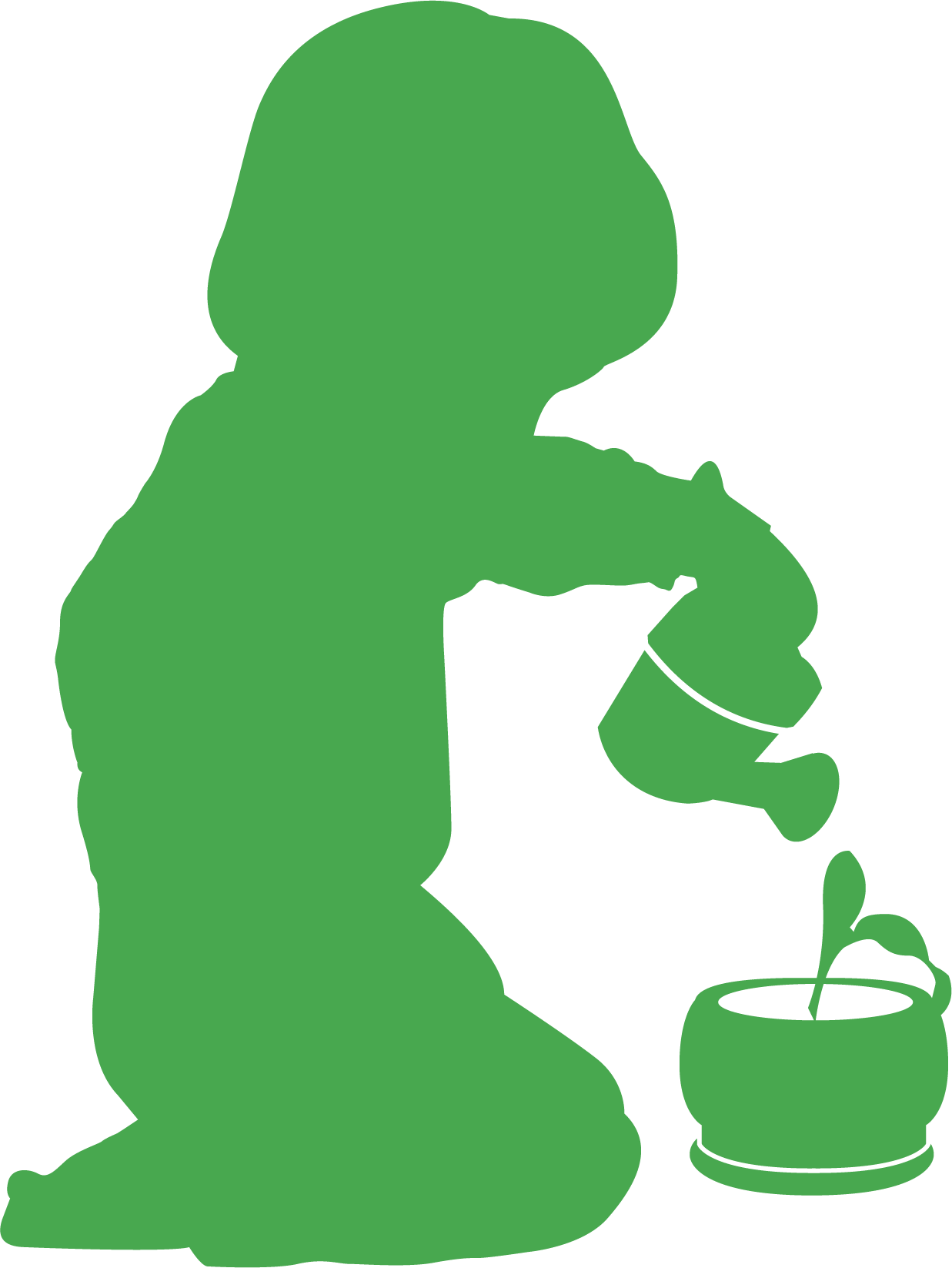 352 Evelyn Street    Paramus, NJ 07652    (201) 523 -9555Emergency Contact InformationChild’s Name____________________________________________________________________Child’s Date of Birth ___________________________________________________________ Address _________________________________________________________________________Parent/Guardian One __________________________________________________________Home Telephone _______________________________________________________________Cell_______________________________________________________________________________Work  ____________________________________________________________________________Email Address __________________________________________________________________Parent/Guardian Two__________________________________________________________If applicableHome Telephone________________________________________________________________Cell_______________________________________________________________________________Work_____________________________________________________________________________Email Address __________________________________________________________________Please list at least three contact names in the order you may wish each individual contacted (use the back of this paper if you need more space): 1. Emergency Contact Name, Relationship, Address and Phone Numbers____________________________________________________________________________________2. Emergency Contact Name, Relationship, Address and Phone Numbers____________________________________________________________________________________3. Emergency Contact Name, Relationship, Address and Phone Numbers ____________________________________________________________________________________Please sign here to authorize any of the above individuals to pick up your child in an emergency please print caregiver name			signature		         date 